Dear <<Parishioner>>,The love of God is with you, whether or not you are able to join us for Mass. Our faith is not just about attendance within the bricks and mortar of our parish community. The work of the Church also occurs in your home, with your family and with all of those you love and serve on a daily basis. Whether you receive the Eucharist in person at Mass, or you receive the Eucharist spiritually, you are called to proclaim the Gospel and make disciples for Jesus Christ. The Eucharist invites each of us to follow in the footsteps of Jesus Christ in loving one another, just as He has loved us. Now, more than ever, our community needs us to serve others as Catholics -- to be loving and faith-led followers of Jesus Christ. If you are able, please make a donation on our website <<www.ParishName.com>>, and click “Online Giving” to donate. Online Giving is an easy, safe and secure method to donate. Alternatively, you can mail your gift to the parish as well to <<put address here>>. If you are unable to donate at this time, you can <<insert specific volunteer role here>>.No matter what you are able to do, LOVE those around you, SERVE those you encounter and PRAY for <<Parish Name>>, and for me. I will do the same. In times like these, we are reminded of how connected we all are. Thank you for being part of our community. Without you, all that our parish provides, both spiritually and physically, would not be possible.Prayerfully Yours,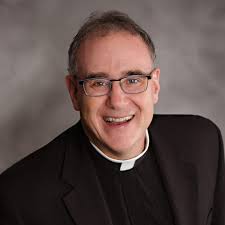 